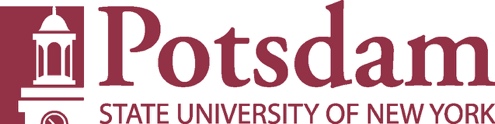 Sample Minor Assent Document For older children (12-17) and adults with less severely diminished capacity.Project Title:Investigator:We are doing a research study about <<insert purpose in simple language>>.  A research study is a way to learn more about people.  If you decide that you want to be part of this study, you will be asked to <<insert description of task(s), including time involved.>>You do not have to be in this study if you do not want to be.  If you decide to stop after we begin, that’s okay too.There are some things about this study you should know.  <<insert brief description of procedures, things that take a long time, other risks, discomforts, etc.>>Not everyone who takes part in this study will benefit.  A benefit means that something good happens to you.  We think these benefits might be <<insert description of benefits>>.When we are finished with this study we will write a report about what was learned.  This report will not include your name or that you were in the study.If you decide you want to be in this study, please sign your name.I, _________________________________, want to be in this research study.	(Print your name here)___________________________________		_______________	(Sign your name here)					(Date)Investigator’s Signature: ________________________________Date:_______________